Lesson 4: Measure and PlotStandards AlignmentsTeacher-facing Learning GoalsFluently add and subtract within 20.Measure lengths in centimeters.Represent measurement data in a line plot.Student-facing Learning GoalsLet’s create line plots and add and subtract measurements of length.Lesson PurposeThe purpose of this lesson is for students to add and subtract within 20. Students measure lengths of objects and represent measurement data in line plots and answer questions about the data.In this lesson, students continue to practice fluency with addition and subtraction within 20 with an emphasis on knowing from memory single-digit addition facts. Students revisit line plots, which they worked with in a previous unit. They measure the length of objects and use measurement data to create line plots.Access for: Students with DisabilitiesAction and Expression (Activity 1) English LearnersMLR2 (Activity 2)Instructional RoutinesNotice and Wonder (Warm-up)Materials to GatherPencils: Activity 1Rulers (centimeters): Activity 1Lesson TimelineTeacher Reflection QuestionReflect on the development of students’ fluency with addition and subtraction within 20. What activities or discussions particularly helped students during the year? What will you do differently next year to foster your students’ fluency with addition and subtraction?Cool-down(to be completed at the end of the lesson)  5minSupply RequestStandards AlignmentsStudent-facing Task StatementWhat is the difference between the shortest and longest pencil in Class 1?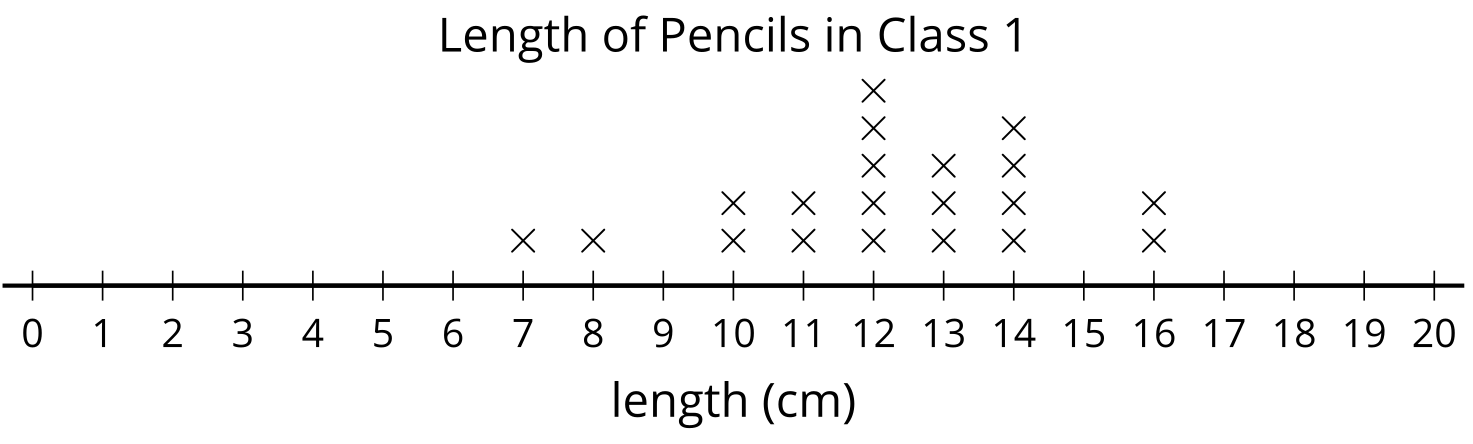 Write an equation to represent the difference.What is the difference between the shortest and longest pencil in Class 2?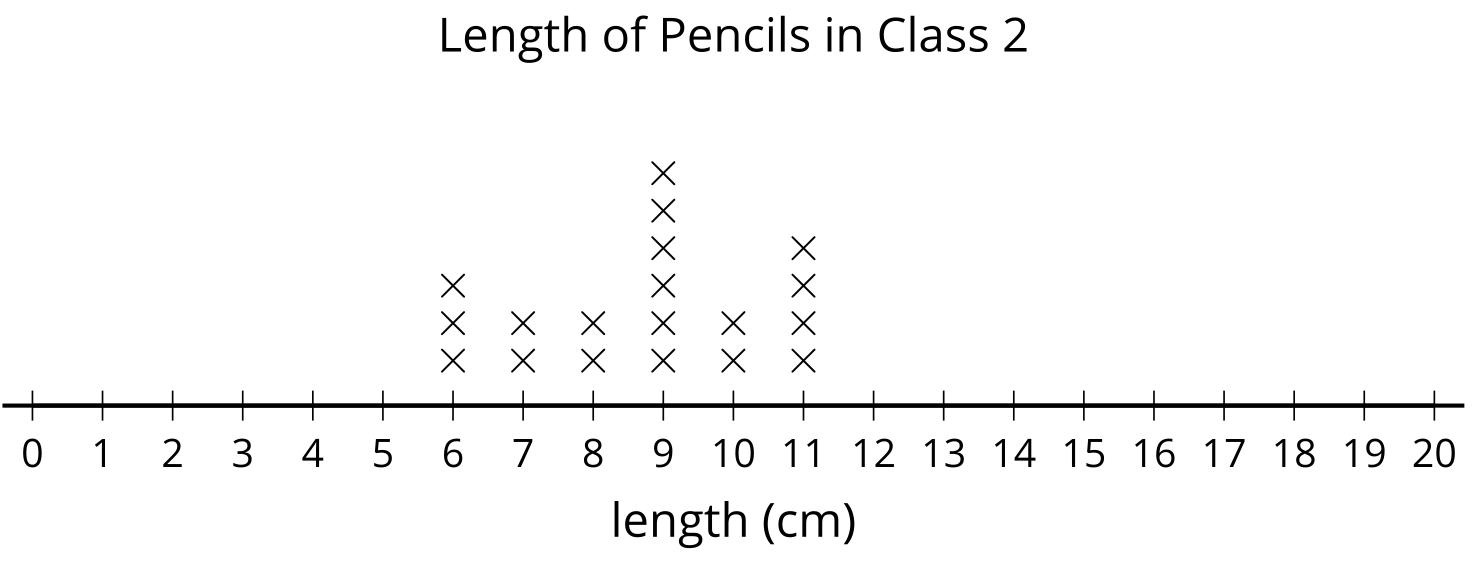 Write an equation to represent the difference.Student Responses9 cm ()5 cm ()Addressing2.MD.A.1, 2.MD.D, 2.MD.D.9, 2.NBT.B.5, 2.OA.B.2Warm-up10 minActivity 120 minActivity 215 minLesson Synthesis10 minCool-down5 minAddressing2.MD.D, 2.OA.B.2